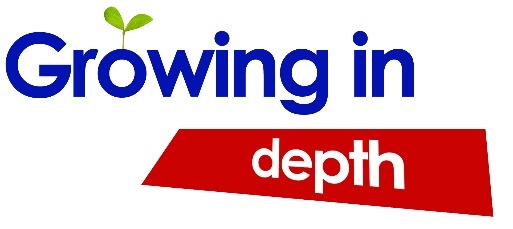 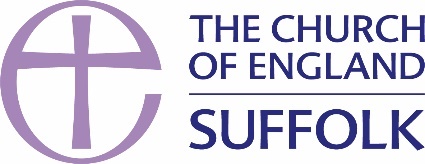 Growing in DepthWe aim to deepen our desire to respond to the call of Christ in every part of lifePlease indicate how much you agree with the following statements about your church or benefice (the higher the score, the more you agree)Do you need help to Grow Deeper? If so contact stuart.batten@cofesuffolk.org 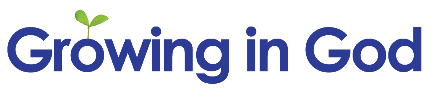 StarterStarterWe enable people of all backgrounds and ages to become more confident and mature in Christian faith, more prayerful throughout their lives and more willing to discover and develop their gifts in the service of God’s kingdom1234StatementsStatementsWe provide regular opportunities for people at all stages of life and belief who want to explore the Christian faith and grow in prayer1234We help children and young people to grow in and express their faith1234We use the opportunities around baptism and confirmation to help people to explore Christian faith for themselves1234We encourage people to set aside regular time for prayer and Bible study, as individuals and in small groups1234The teaching and learning ministry of our church challenges and  encourages us in our discipleship1234Daily prayers are said in church, and are open to all1234There are opportunities for people to pray together and for others (e.g. prayer groups, parish prayer diary)1234We develop the life of prayer through regular quiet days, prayer workshops, spiritual direction, retreats1234We emphasise the importance of God’s call in everyday life, and inform Christian discipleship in the wider world1234We encourage people to identify and develop their gifts, and use them to serve God in the church and the rest of life1234What is our learning from these questions?What is our learning from these questions?What is our learning from these questions?What is our learning from these questions?What is our learning from these questions?What is our learning from these questions?What do we notice that is good/could be even better?What do we notice that is good/could be even better?What do we notice that is good/could be even better?What do we notice that is good/could be even better?What do we notice that is good/could be even better?What do we notice that is good/could be even better?How may these things fit into our Plan For Growth?How may these things fit into our Plan For Growth?How may these things fit into our Plan For Growth?How may these things fit into our Plan For Growth?How may these things fit into our Plan For Growth?How may these things fit into our Plan For Growth?